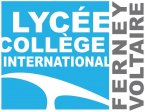 *Plus de photos sur le site du collègeFINALISTES 6ième6°B (Jaune)6°G (Orange)6°H (Bleu)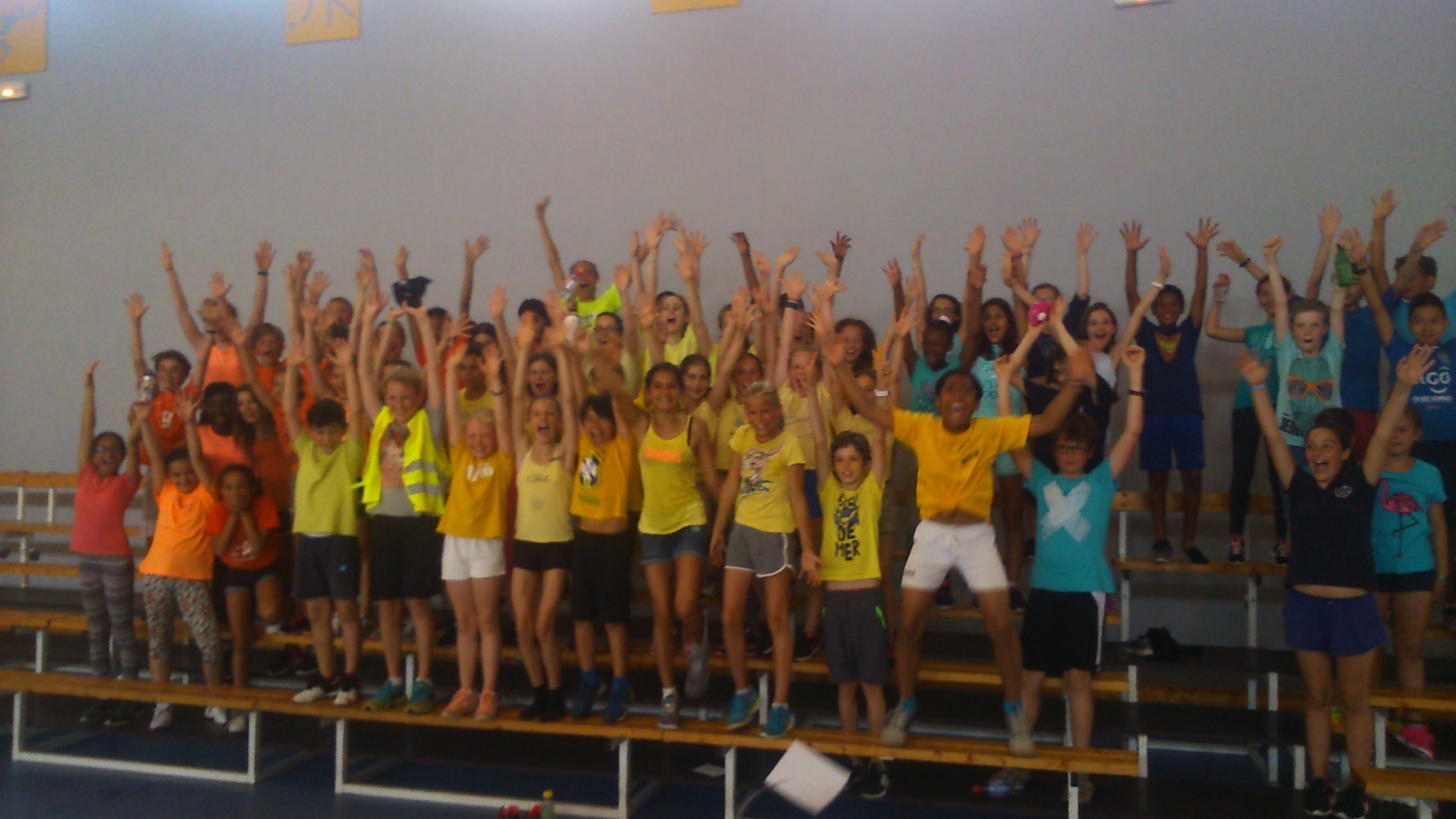 5°A (Blanc)5°I (Rouge) 5°J (Bleu)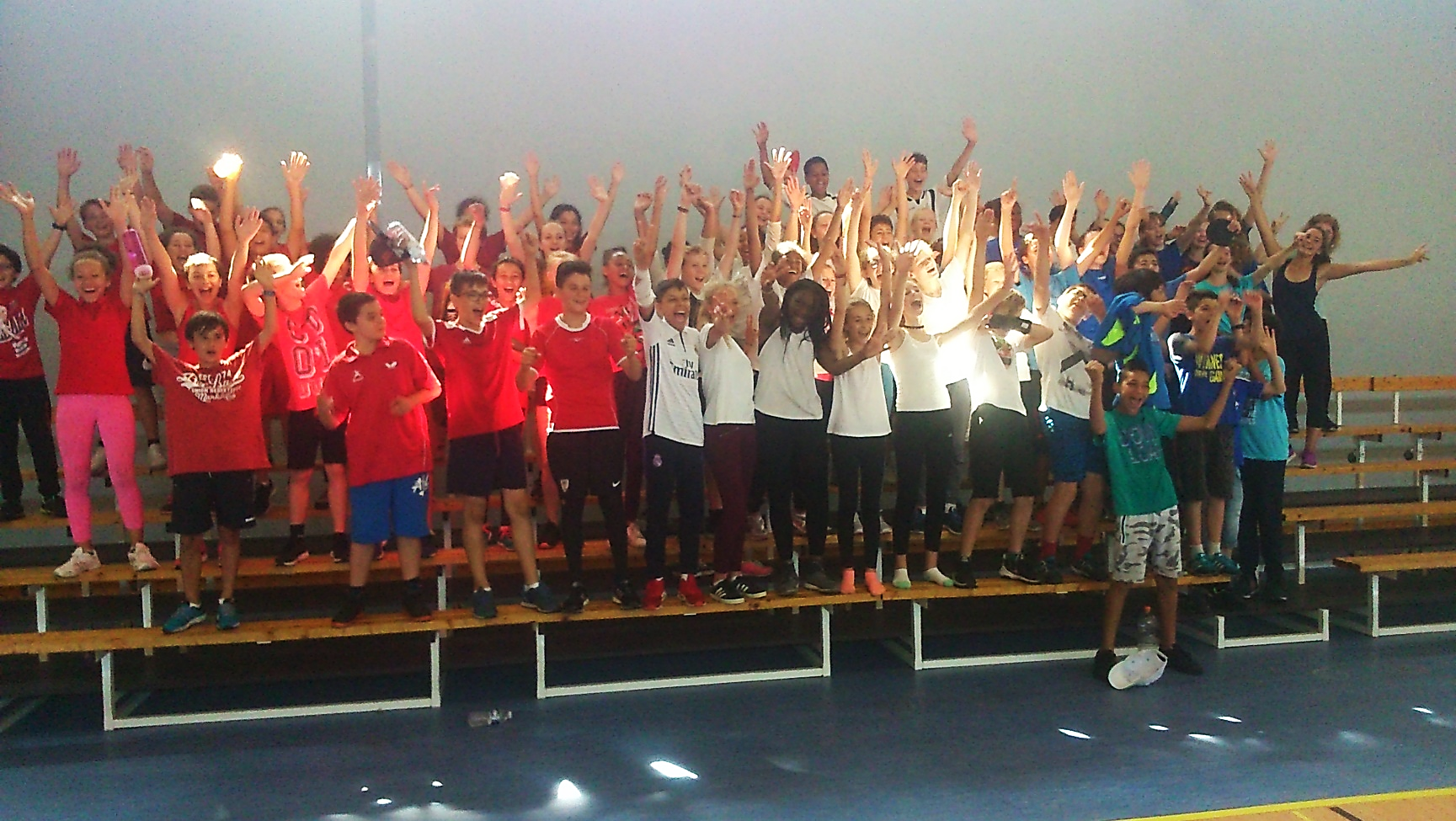 FINALISTES 4ième4°C (Vert) 4°J (Blanc)4°F (Gris)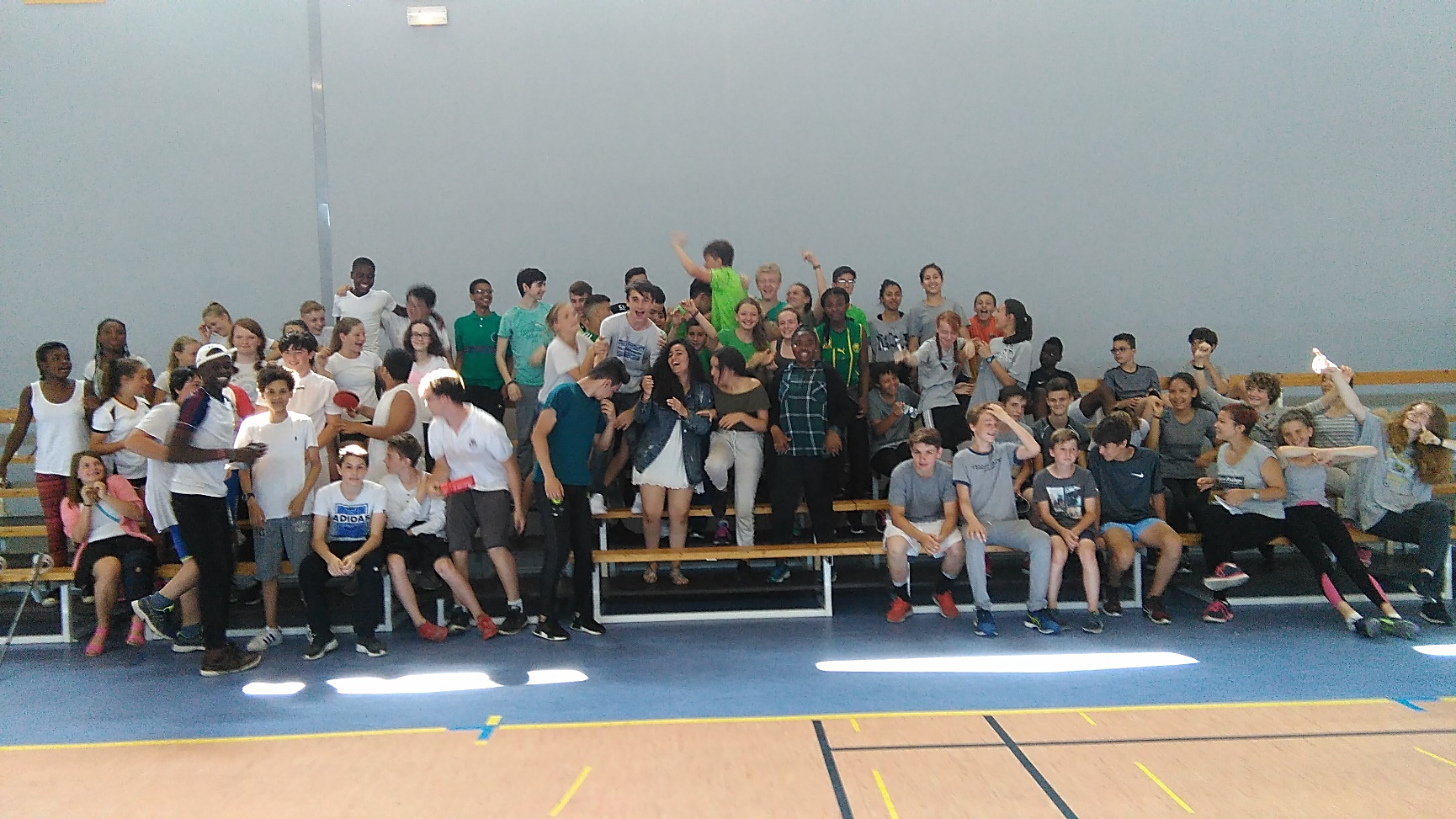 FINALISTES 3ième3°F (Gris)3°D (Bleu)3°B (Jaune) Mention spéciale aux 3ième pour leur fairplay en général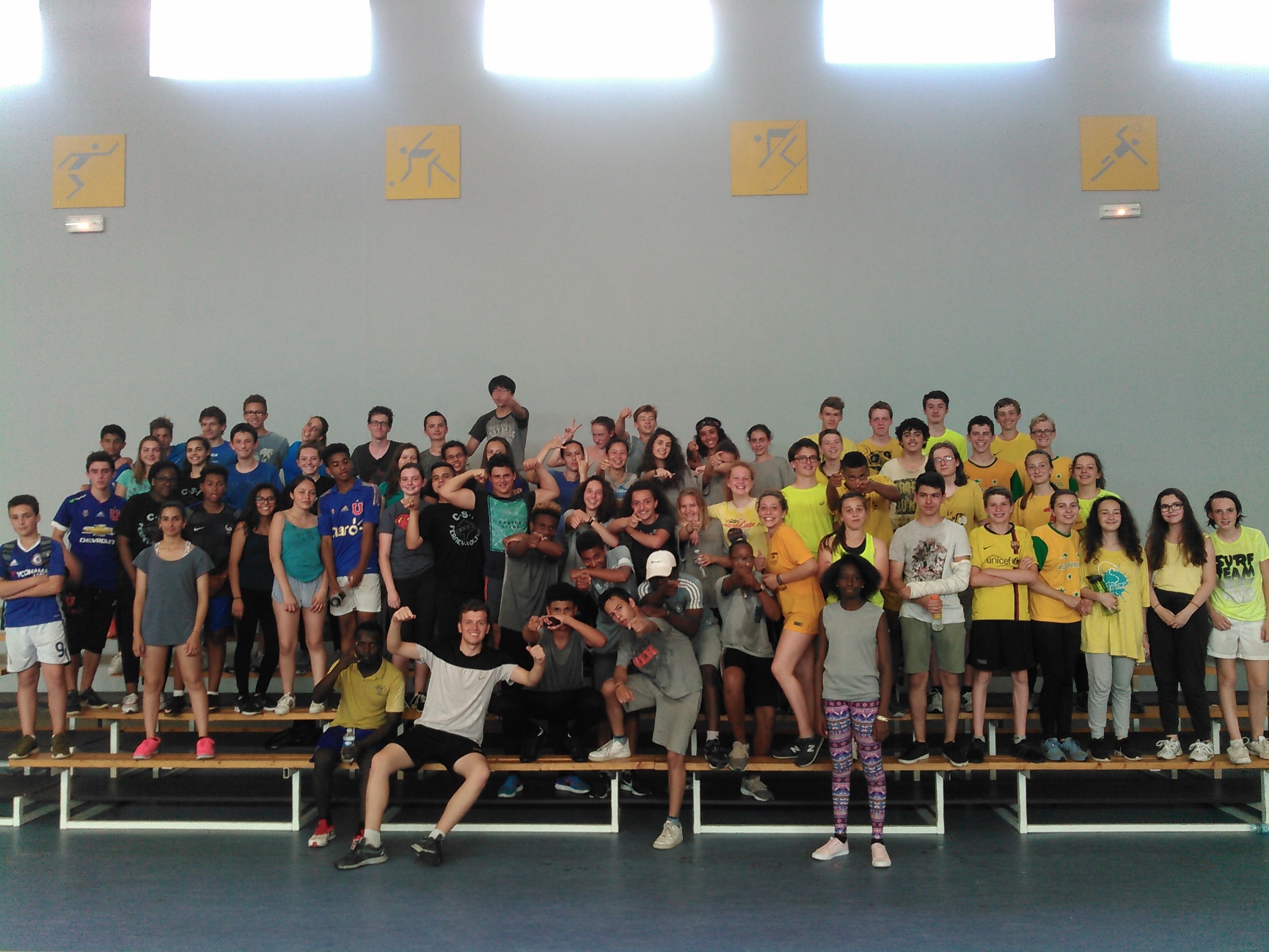 